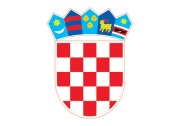 OSNOVNA ŠKOLA PIROVAC22213 PIROVAC, Put škole 10Tel/fax: 022/467-005; 466-053e-mail: ured@os-pirovac.skole.hrKLASA: 112-02/18-01/20URBROJ: 2182/1-12/1-9-18-03Pirovac, 18. prosinca 2018.Na osnovi članka 107. Zakona o odgoju i obrazovanju u osnovnoj i srednjoj školi (Narodne novine broj 87/08, 86/09, 92/10, 105/10, 90/11, 5/12, 16/12, 86/12, 126/12, 94/13, 152/14, 07/17, 68/18), ravnateljica Osnovne škole Pirovac raspisuje: N A T J E Č A Jza radno mjesto1. učitelj/ica tjelesne i zdravstvene kulture (TZK) – na neodređeno, nepuno radno vrijeme (20 sati tjedno) – 1 izvršitelj/icaUVJETI: Prema Zakonu o odgoju i obrazovanju u osnovnoj i srednjoj školi (NN 87/08, 86/09 92/10, 105/10, 90/11, 5/12, 16/12, 86/12, 126/12, 94/13, 152/14, 07/17 i 68/18) te Pravilniku o stručnoj spremi i pedagoško-psihološkom obrazovanju učitelja i stručnih suradnika u osnovnom školstvu (NN 47/96, 56/01).Na natječaj se mogu javiti osobe oba spola.U prijavi na natječaj potrebno je navesti osobne podatke podnositelja prijave (osobno ime, adresa stanovanja, broj telefona te po mogućnosti adresa elektroničke pošte).Prijavu je potrebno vlastoručno potpisati.Kandidati/kinje uz prijavu dužni su dostaviti: - životopis- presliku domovnice i osobne iskaznice- presliku rodnog lista- presliku dokaza o stečenoj stručnoj spremi- uvjerenje nadležnog suda da se protiv podnositelja prijave ne vodi kazneni postupak (ne starije od 6 mjeseci).-izvornik vlastoručno potpisane izjave da kod kandidata ne postoje zapreke iz članka 106.     Zakona o odgoju i obrazovanju u osnovnoj i srednjoj školi (potpis na izjavi nije potrebno    ovjeriti).-elektronički zapis radne knjižice ili potvrdu o podacima evidentiranim u bazi podataka Hrvatskog zavoda za mirovinsko osiguranjeKandidati koji se po posebnim propisima pozivaju na prednost pri zapošljavanju moraju prilikom prijave na natječaj dostaviti svu potrebnu dokumentaciju i dokaze koje posebni propisi propisuju pri ostvarivanju prava na prednost zapošljavanja. Dokaze koje je potrebno priložiti za ostvarivanje prava prednosti pri zapošljavanju temeljem Zakona o hrvatskim braniteljima iz Domovinskog rata i članovima njihovih obitelji (NN, br. 121/17) potražiti na poveznici:https://gov.hr/moja-uprava/hrvatski-branitelji/zaposljavanje/prednost-pri-zaposljavanju/403ilihttps://gov.hr/UserDocsImages/Moja%20uprava/Popis%20dokaza%20za%20ostvarivanje%20prava%20prednosti%20pri%20zapo%C5%A1ljavanju.pdfU skladu s uredbom Europske unije 2016/679 Europskog parlamenta i Vijeća od 17. travnja 2016. godine, te Zakonom o provedbi Opće uredbe o zaštiti podataka (NN 42/18) prijavom na natječaj osoba daje privolu za prikupljanje i obradu podataka iz natječajne dokumentacije, a sve u svrhu provedbe ovog natječaja. Prijave za natječaj s dokazima o ispunjavanju uvjeta dostavljaju se u roku od 8 dana od dana objave natječaja na mrežnim stranicama i oglasnoj ploči Hrvatskog zavoda za zapošljavanje i mrežnim stranicama i oglasnoj ploči škole, na adresu škole: Osnovna škola Pirovac, Put škole 10, 22213 Pirovac, s napomenom „Za natječaj“. Kandidatom/kinjom u natječajnom postupku smatra se osoba koja je podnijela urednu, pravovremenu i potpisanu prijavu na natječaj zajedno sa svim traženim prilozima te koja ispunjava uvjete iz natječaja.Kandidat je prije sklapanja pisanog ugovora dužan dostaviti na uvid originalne dokumente. Nepotpune i nepravodobne prijave neće se razmatrati. O rezultatima natječaja svi kandidati/kinje biti će obaviješteni u zakonskom roku. 								RAVNATELJICA: 							            Marina Erak, dipl.uč. 